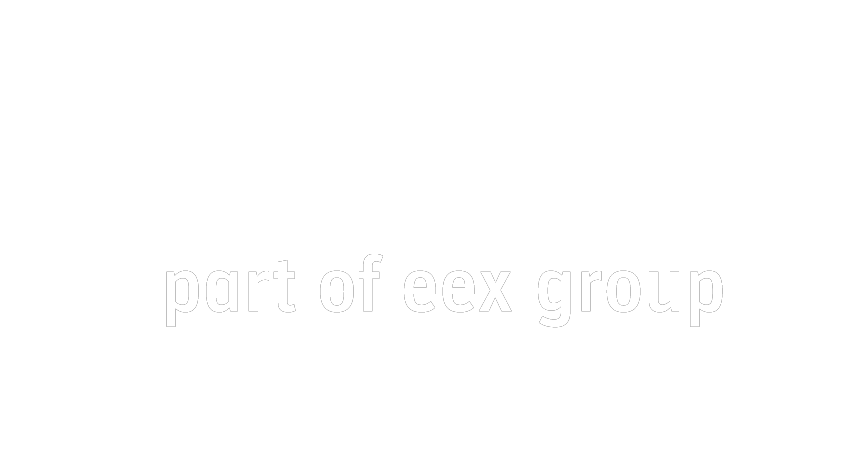 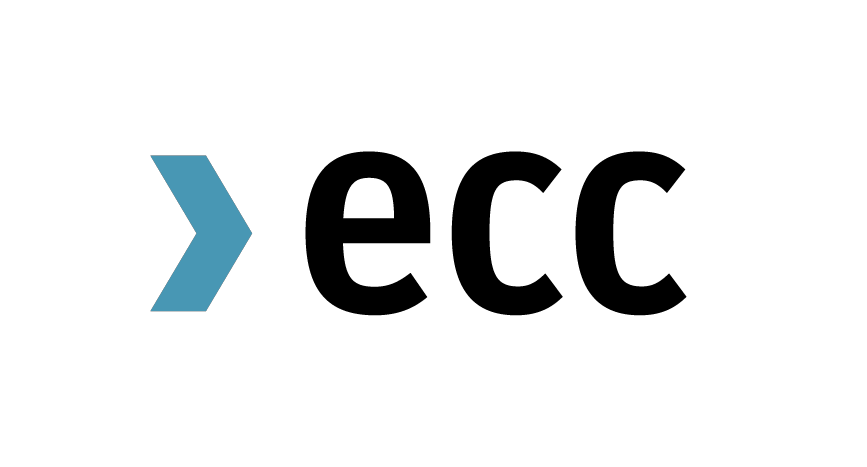 Institution Clearing Member Questionnaire04.2023LeipzigRef. CM_QuestionnairePreliminary noteAccording to the German Banking Act European Commodity Clearing AG (ECC) is obliged to implement measures against money laundering, financing of terrorist activities and fraud. According to EMIR article 37 ECC is also obliged to define admission criteria for Institution Clearing Member and to review compliance with these criteria at least annually. In case an Institution Clearing Member does not comply with the admission criteria ECC is entitled to suspend the respective Institution Clearing Member based on a risk analysis. Based on the risk assessment ECC is also entitled to define additional measures (e.g. margin limits, position limits). Basis for the risk assessment is this questionnaire. Submitting the completed version of this questionnaire is prerequisite to obtain the ECC Institution Clearing Member license. Please be aware that, depending on the information given within the questionnaire and the accompanying documents, ECC can ask for additional information/documents. All questions within this questionnaire are related to the clearing business.Checklist: Mandatory documents Please provide the following documents (translated into English or German):Please make sure that you attach all necessary documents listed here. For the annual financial statement, it is possible to provide a link that directly leads to the document on the website.Basic informationEnter the following information about your company:Full company name:Address:Country of domiciliation:Company is a regulated financial institution, bank or financial services provider: 	Yes 	No				Company is classified by ECB as MFI (“Monetary Financial Institution“):     			Yes, the MFI ID is: 		NoPlease submit a chart explaining the shareholder/ownership structure of the company, up to and including the Ultimate Parent level as well as the direct and indirect shareholders with a minimum of 10% aggregate ownership or comparable control rights.For foundations or trusts: please provide the name, date of birth and nationality of the trustor, the beneficiary (group of beneficiaries, if applicable) and the administrator The following information are required:name of the company or in case of a natural person, first name + surnamecountry of residencecitizenship & date of birth in case of a natural personshares and/or voting rights (in%)If applicable, enter the following information about your company’s Ultimate Parent (top company in which your company’s results are consolidated or the highest company that holds – directly or indirectly - a share of at least 50% of your company):Name of the Ultimate Parent:Your company’s Ultimate Parent is a regulated financial institution, bank or financial services provider:			Yes 	NoYour company’s Ultimate Parent is classified by ECB as MFI (“Monetary Financial Institution“)	Yes, the MFI ID is: 	 	NoWhich share does your company’s Ultimate Parent hold overall, directly and indirectly?Overall share (in %):	Direct Share (in %):	Indirect Share (in %):	Has your company been part of a merger or consolidation during last business year? Has the Ultimate Parent or Beneficial Owner of your company changed during last business year?			Yes, the following changes took place: 	NoHas your company, its group and/or its management been under investigation (e.g. by tax, financial, competition or energy authorities) within the last three years or is such an investigation currently ongoing?			YesPlease provide details below: 	NoAre there any Politically Exposed Persons (PeP) among your company’s direct shareholders or beneficial owners?	Yes (please provide details in the table below) 	NoKey figuresPlease provide the key financials in the following table based on the latest audited annual report/financial statement (individual annual accounts or lowest consolidated annual accounts in which your company is consolidated).Please make sure, that the reported figures here are in line with the latest audited financial statement or the latest Regulatory Disclosure Report (according to Basel, Pillar III).Are the figures provided within question B.1 determined according to IAS/IFRS?			Yes			No, the following accounting standard was applied:If relevant, please provide your Key Financials at the highest level at which you are consolidated in the following table based on the latest audited annual accounts.Please make sure, that the reported figures here are in line with the latest audited financial statement or the latest Regulatory Disclosure Report (according to Basel, Pillar III).Are the figures provided within question B.3 determined according to IAS/IFRS?			Yes			No, the following accounting standard was applied:Is there one of the following types of contract in place between your company and your company’s Ultimate Parent? Please provide appropriate evidence if the answer is “Yes” (cf. checklist).Profit transfer agreement		Yes				NoParental guarantee		Yes				NoLetter of comfort		Yes				NoIs there another company along the overall group structure (without considering the Ultimate Parent) which has one of the following contracts in place?And if yes, which company has made such a commitment? Please provide the full name.Profit transfer agreement3				Yes, with the following company:				NoParental guarantee				Yes, with the following company:				NoLetter of comfort4				Yes, with the following company:				NoPlease provide the aggregated figure of the exposure of your company (ECC Institution Clearing Member) to all Central Counterparties (CCPs; including ECC) in the following table.Risk Management & CompliancePlease provide the following information regarding your company’s Anti Money Laundering Officer:Name: Mail address: Phone number: In case your company offers clearing for physically delivered products, is the risk of VAT fraud taken into account when defining measures or onboarding new customers?	Yes				No 				If no, please explain why not:				n/a; clearing of financially settled products onlyDoes your company conduct reviews of already admitted clearing customers to update the assessment about associated risks of money laundering and fraudulent acts, especially VAT fraud of this customer?	YesIf yes, which frequency is applied?					No				If no, please explain why not:Does your company do business in or receive and/or deliver (directly or indirectly) to countries with insufficient measures to prevent money laundering (high-risk countries according to the Commission Delegated Regulation (EU) 2016/1675 or FATF list)?			 	Yes				NoIf yes, please state respective countries. Is special attention paid on the risk of money laundering or sanction evasion and are appropriate actions taken?Does your company do business in or receive and/or deliver (directly or indirectly) to:countries against which the UN, EU, UK or US have applied comprehensive economic sanctions (embargoes), e.g. Iran, Syria, Libya, Cuba etc.sanctioned entities and process their funds through ECC or its partners?				Yes				NoIf yes, please state respective countries and/ or entities.Does your company offer anonymous access to products cleared by ECC?				Yes				NoAre the measures/processes defined by your company to comply with relevant AML-, CTF- and KYC-requirements subject to a review by an independent audit on a regular basis?				Yes				NoIf yes, and in case of findings in the last few audits, were these mitigated or resolved?				Yes				No				n/a; no findings were raised in the AML, CTF or KYC areaPlease describe significant findings related to AML-, CTF- and KYC- requirements in the last few audits. How were these mitigated or resolved?Does your company regularly train the staff members regarding AML and fraud prevention?				Yes				NoIn case your company is a “Financial Conduct Authority” (FCA)/ ”Prudential Regulation Authority” (PRA) regulated entity, please name the person approved for the “Client Assets Sourcebook” operational oversight function according to CF10a (“The CASS operational oversight function”):Name:Mail address:Phone number:Does your company have an adequate business continuity management system in place, including a business continuity plan, which defines the backup procedures and disaster recovery procedures for the business processes and their critical underlying resources (staff, workspace, IT systems, 3rd party service providers) that are essential to provide clearing services?				YesIf yes, in which cycle are these measures tested? Please also provide date and result of the last test cycle.In which cycle are these measures independently evaluated/audited? Please also provide date and result of the last evaluation.				NoIf no, please explain why not.Are the risks from clearing services (including Operational, Liquidity and Credit Risk) reported on a regular basis to the senior management (e.g. a risk committee)?				Yes				NoDoes your company call at least the amount of collateral calculated by ECC  from the clearing customers (as defined in Clearing Conditions)?				Yes				NoDoes your company have minimum requirements for accepted securities (i.e. regarding high liquidity and low credit risk)?				Yes				No				n/a; only cash accepted as collateral Does your company calculate haircuts on cash in foreign currencies and securities?				Yes				No				n/a; foreign currencies not accepted as cash collateral Does your company calculate the risk exposure against clearing customers intraday and if required carries out intraday margin calls? 				Yes				NoDo you consider in your credit risk management the residual risk resulting from the fact that the margin requirements calculated by ECC are calibrated to cover a 99% confidence level?				Yes				NoDoes your company have processes to handle the close-out of positions after the default of a clearing customer?				Yes				If yes, in which cycle are the processes tested?				NoHave there been defaults of clearing customers against your company due to insolvency during the last 12-month period?				YesIf yes, was the loss from close-out of positions fully covered by the received collateral?				NoDo you have processes and qualified staff to fulfill your obligations under ECC’s Default Management Process in a potential Clearing Member default event?	Yes				No				If no, please explain why not:Do you have arrangements and processes with your Non-Clearing-Members in place regarding their participation in ECC’s Default Management auction?	YesIf yes, did you test these processes in the last 12 months?	Yes					No				NoOrganizationDoes your company have sufficient staff (including backups) as well as IT resources to ensure the adequate completion of all business processes related to clearing activities?				Yes				No				If no, please explain why not:Does your company ensure that at least one sufficiently qualified member of staff is available for the execution of the business processes related to the function as Institution Clearing Member, and that this person can be reached via phone/email/fax throughout the business day?				Yes				No				If no, please explain why not:Have the clearing business and related processes during the last year been subject to audits by external auditors (auditor, competent authority)?				Yes				If yes, did serious findings occur?					Yes, the following findings occurred:					No				NoRecovery & Resolution ProcessesSince the financial crisis in 2008, jurisdictions worldwide have implemented targeted banking regulation legislation for recovery and resolution of banks. They provide for special planning and internal as well as regulatory measures in situations where the solvency or viability of the institute is severely threatened. Your institutions’ plans and processes in this area are therefore an important part in ECC’s risk and default management plans and provisions.Your Institute’s Recovery PlanningAre you subject to national / European recovery and resolution regulation (e.g. BRRD in the EU, its national implementation or equivalent regulation in a non-EU jurisdiction)?				Yes				NoWhat is your institutes Competent/Supervisory Authority (please refer to the entity named under A.1)?	European Central Bank				National Competent Authority in the European UnionPlease enter the respective name here: 				Other non-EU Competent Authority Please enter the respective name here: If your institute, or a parent company, is not classified as G-SIB (Gobal Systemically Important Bank): Is your institute or a parent company classified as Domestic/Local-SIB or Other-SIB by your National or European regulator?				Yes				NoDo you have a Recovery Plan in the meaning of BRRD (or equivalent national legislation)?				Yes, we maintain an entity-specific recovery plan.				No, but we are part of the group recovery plan of our (ultimate) parent.				NoDo the communication processes foreseen in recovery ensure that ECC is informed on the activation of recovery measures with a potential impact on ECC (see Clearing Conditions, rule 2.1.6 (2c))?			Yes			NoIf no, please explain why not:Is your clearing activity at ECC part of a function classified as ‘critical function’ according to Art. 2 (35) BRRD (or equivalent national legislation)?				Yes			NoAccording to your Recovery Plan: What is the preferred strategy for the clearing service at ECC?			Continuance of business (including restructuring/sale)			Controlled Wind-Down			Ad-hoc closure & stop of paymentsIs closing positions or winding down the clearing service at ECC part of the recovery plan?				Yes				What is your currently estimated wind down period in a recovery scenario?				NoDo you perform dry-runs of your recovery plan processes?			Yes			NoIf yes: Did you find weaknesses regarding the clearing service or clearing and settlement processes? 				Yes				Please explain your measures (incl. timeline) for remediation:				NoResolution Planning by your Resolution AuthorityWhat is your, or in case of a group resolution plan the group’s, responsible Resolution Authority?Are you informed on and support the resolution planning process at your responsible Resolution Authority?			Yes			NoIf yes, are your functions as an Institution Clearing Member at ECC classified as critical function according to Art. 2 (35) BRRD (or equivalent national legislation)?			Yes			NoDoes the resolution plan observe ECC’s answers to the ‘FSB Questionnaire on maintaining access to CCPs for banks in resolution‘ (see https://www.ecc.de/en/about-ecc/company/reports and ECC’s Clearing Conditions, rule 2.1.6 (2c)) 			Yes			NoIf no, please specifiy measures foreseen to fulfill obligations and communication requirements towards ECC in case of resolution.Is winding down the clearing service at ECC foreseen in the resolution plan?	YesWhat is the planned wind down period in resolution?			No Contact PersonsPursuant to Article 50c, 1. of Regulation (EU) 648/2012 (EMIR), European Commodity Clearing AG (ECC) is obliged to make the information on the Hypothetical Capital (terms also used in this context are KCCP or c-factor report) available to the Institution Clearing Members and their Competent Authorities. Therefore, it is necessary to provide us with the E-mail addresses to be used for this purpose.Please use block letters. E-mail recipient(s) at your company (Institution Clearing Member): E-mail recipient(s) at your company’s Competent AuthorityIn order to make the processing of the Institution Clearing Member Questionnaire efficient, it would be helpful if there was a central contact person/department. This single point of contact should be specified.In case there is no single point of contact, please provide various contact details but with the corresponding note of the topics/subjects covered.Please use block letters.Contact persons at your company:Please state the responsible Director/Head and functional team address to be contacted in case of activation of ECC’s Default Management Process.To clarify questions regarding your recovery options towards ECC and to establish high level contact in case of a crisis related to recovery or resolution situation, please state the responsible Director/Head and responsible contact persons for Recovery and Resolution related topics.Confirmation of Clearing AgreementsDocumentAvailable? (yes/no)Mandatory documents for admission and reviewMandatory documents for admission and reviewLatest commercial registry extract (not older than 3 months)Organizational chart visualizing the internal structure of your companyShareholder structure chart incl. all companies along the chain between your company and your Ultimate ParentAudited Annual Financial Statements (incl. audit report)Audited Annual Financial Statements (incl. audit report) 
of the Ultimate ParentRegulatory Disclosure according to Basel, Pillar III (if applicable)Regulatory Disclosure according to Basel, Pillar III 
of the Ultimate Parent (if applicable)Wolfsberg Financial Crimes Compliance Questionnaire (if applicable)Evidence about profit transfer agreement (if applicable)Evidence about parental guarantee (if applicable)Evidence about letter of comfort (if applicable)Mandatory documents for admission onlyMandatory documents for admission onlyBank LicenseColor scanned copy of the passport/ID card of the legal representative(s)Target2 Form 2002Target2 Form 2001NameCitizenship / Country of residenceDOB (dd.mm.yyyy)Share (in %)Last NameFirst nameDOB (dd.mm.yyyy)Reason for PEP statusKey figureFigures 
(reported currency/in %)Figures (in Euro/in %)Data as ofTier 1 Regulatory CapitalTotal Regulatory CapitalTotal equity (according to financial statements)Total assets (according to financial statements)Net income (according to financial statements)Tier 1 capital ratio (in %)Total capital ratio (in %)Key figureFigures 
(reported currency/in %)Figures (in Euro/in %)Data as ofTier 1 Regulatory CapitalTotal Regulatory CapitalTotal equity (according to financial statements)Total assets (according to financial statements)Net income2(according to financial statements)Tier 1 capital ratio (in %)Total capital ratio (in %)Exposure to all CCPs as of 31 Decemberof the year before completing this questionnaireExposure to all CCPs as of 31 Decemberof the year before completing this questionnairePre-funded resources(i.e. posted collateral + default fund contributions)Non-pre-funded resources(i.e. assessment powers committed)CurrencyAmountLast nameFirst nameE-mail addressLast nameFirst nameE-mail addressLast nameFirst nameE-mail addressAssigned field of topics/subjectLast nameFirst nameE-mail addressAssigned field of topics/subjectresponsible Director/Head Contact person/functional inboxLast nameFirst nameE-mail addressAssigned field of topics/subjectresponsible Director/Head Contact person/functional inboxWe herewith confirm for the future our acceptance of the versions of the relevant clearing agreement(s) and the documents incorporated and/or referenced therein (including, in particular, the Clearing Conditions and the Price List) as published at https://www.ecc.de/en/about-ecc/rules and https://www.ecc.de/en/about-ecc/rules/price-list, respectively, on the date of the submission of our response to this due diligence questionnaire to European Commodity Clearing AG (incorporating all previous amendments published by European Commodity Clearing AG to these documents based on its amendment process). For the avoidance of doubt, these versions shall replace any previous versions.PlaceDateCompany stamp and legally binding signature(s) of applicant/ Institution Clearing Member